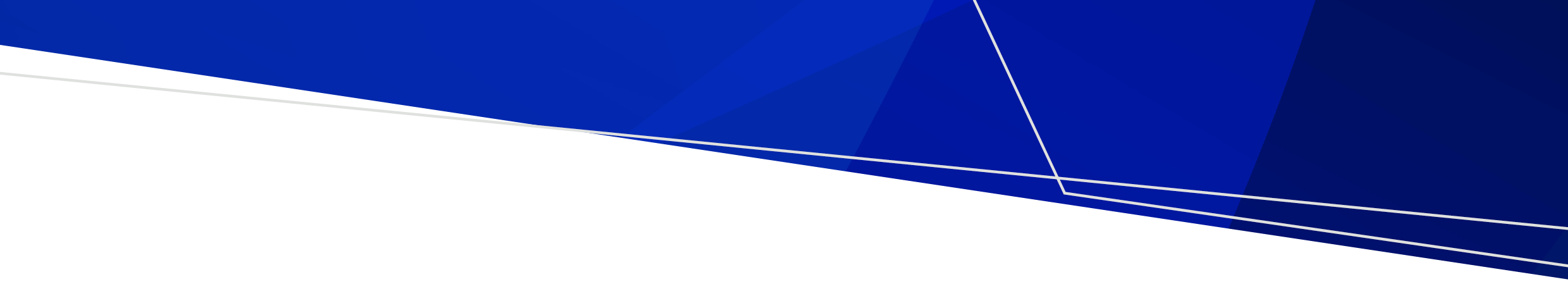 Chính phủ Victoria hỗ trợ Hiệu thuốc Supercare của Victoria cung cấp dịch vụ chăm sóc sức khỏe và tư vấn chuyên nghiệp.Hiệu thuốc Supercare:Mở cửa sau giờ làm việc, bảy ngày một tuần, cho phép tiếp cận với dược sĩ để được tư vấn, cung cấp thuốc và cấp phát theo đơn thuốc. Bao gồm phòng tư vấn riêng với dịch vụ điều dưỡng miễn phí từ 6 giờ chiều đến 10 giờ tối mỗi ngày đối với các bệnh nhẹ và chấn thương.Hoạt động dưới tên và thương hiệu của hiệu thuốc được chọn để cung cấp dịch vụ bổ sung này trong cộng đồng của quý vị. Các hiệu thuốc được Chính phủ hỗ trợ để mở cửa sau giờ làm việc, bảy ngày một tuần và có phòng tư vấn riêng dành cho y tá để đảm bảo sự riêng tư trong cuộc gặp mặt của bạn. Tôn trọng quyền riêng tư của quý vị. Thông tin sức khỏe của quý vị sẽ chỉ được chia sẻ khi có sự đồng ý của quý vị và cho các mục đích rất cụ thể, kể cả với bác sĩ thường khám cho quý vị.Có quyền truy cập vào các dịch vụ thông dịch viên.Có nhân viên bảo vệ túc trực vào ban đêm và, nếu khi tình huống cần thiết, các dịch vụ khẩn cấp thích hợp sẽ hiện diện. Dự trữ thuốc chăm sóc giảm nhẹ tiêu chuẩn.Dịch vụ Điều dưỡngMột y tá có đăng ký sẵn sàng tư vấn hàng đêm từ 6 giờ chiều đến 10 giờ tối. Y tá có thể đánh giá và điều trị cho bất kỳ ai về các vấn đề nhẹ về sức khỏe như phát ban, viêm mũi dị ứng và côn trùng cắn, đồng thời điều trị các vết bỏng, vết cắt và vết bầm nhẹ. Họ cũng sẽ có thể kiểm tra huyết áp, chích ngừa và đưa ra lời khuyên về lối sống và thông tin sức khỏe.Y tá có sẵn để thực hiện một số loại chích ngừa, chẳng hạn như chích ngừa ho gà và cúm. Họ cũng có thể chích ngừa thuốc do bác sĩ kê toa.Các y tá có sẵn trong Hiệu thuốc Supercare không thể kê toa thuốc. Nếu cần phải xem xét y tế, các y tá sẽ đề xuất các nơi cung cấp dịch vụ y tế thích hợp khác.Bệnh nhân được khám trên cơ sở đến trước, khám trước. Không cần đặt cuộc hẹn. Nếu tình trạng của người đó cần mức độ chăm sóc cao hơn, họ sẽ được hướng dẫn đến một dịch vụ phù hợp hơn.Miễn phí tư vấn khi gặp y tá tại Hiệu thuốc Supercare. Các dụng cụ y tế được y tá sử dụng trong quá trình tư vấn cũng miễn phí. Bệnh nhân có thể chọn mua các sản phẩm bổ sung từ hiệu thuốc.Quý vị không cần phải có thẻ Medicare. Dịch vụ này có sẵn cho tất cả người dân Victoria và du khách đến thăm tiểu bang.Trong một số trường hợp, có thể có sẵn hình thức điều trị thích hợp nhất do bác sĩ đa khoa thực hiện. Các y tá có thể đề nghị quý vị gặp bác sĩ gia đình của quý vị khi bác sĩ gia đình có thời gian. Y tá của Hiệu thuốc Supercare có thể đề xuất các dịch vụ y tế sau giờ làm việc tại địa phương hoặc các dịch vụ y tế khác. Với sự đồng ý của quý vị, y tá sẽ cung cấp một bản tóm tắt bằng văn bản cho bác sĩ gia đình của quý vị với các chi tiết về lý do quý vị đến Supercare Pharmacy. Địa điểmCó hai mươi Hiệu thuốc Supercare được mở trên khắp Victoria, với sáu hiệu thuốc nằm ở các vùng:Lưu ý: giờ làm việc của nhà thuốc có thể thay đổi. Vui lòng liên hệ với nhà thuốc hoặc kiểm tra thông tin trên Google trước khi đến.Hiệu thuốc Supercare ở VictoriaVictorian Supercare Pharmacies – Vietnamese | Tiếng Việt OFFICIALKhu vực Liên lạc Giờ Ballarat UFS Dispensaries  717 Sturt Street,  Ballarat Đt: 5331 9811 7 giờ sáng - 11 giờ tối, 
7 ngày trong tuần  Bendigo Bendigo UFS Pharmacies Corner View and Barnard Streets  Bendigo Đt: 5443 4610 7 giờ sáng - 11 giờ tối, 
7 ngày trong tuần  Craigieburn Chemist Discount Centre 2A/340 Craigieburn Road, Craigieburn Đt: 9308 4981 7 giờ sáng - 11 giờ tối, 
7 ngày trong tuần Hoppers Crossing Chemist Warehouse Shop 24-25, 428 Old Geelong Rd Hoppers Crossing Đt: 9931 0040 7 giờ sáng - 11 giờ tối, 
7 ngày trong tuần Melton Chemist Warehouse Unit 4 Melton Gateway, 66-84 High St,  Melton Đt: 9746 8733 7 giờ sáng - 11 giờ tối, 
7 ngày trong tuần  Mildura Chemist Warehouse 114A -118 Langtree Ave,  Mildura Đt: 5023 2383 7 giờ sáng - 11 giờ tối, 
7 ngày trong tuần Traralgon Chemist Warehouse 92 Franklin St,  Traralgon Đt: 5174 2003 7 giờ sáng - 11 giờ tối, 
7 ngày trong tuần Yarraville Carnovale Pharmacy 149 Somerville Road,  Yarraville Đt: 9314 7557 7 giờ sáng - 11 giờ tối, 
7 ngày trong tuần  Để nhận tài liệu này ở định dạng khác, hãy gọi số 1300 650 172, sử dụng Dịch vụ Tiếp âm Toàn quốc 13 36 77 nếu cần, hoặc gửi email cho Đơn vị Sức khỏe Ban đầu, Răng miệng và Cộng đồng, Hiệu thuốc Supercare <Supercarepharmists@health.vic.gov.au>.Được Chính phủ Victoria, 1 Treasury Place, Melbourne, ủy quyền và xuất bản.© Bang Victoria, Úc, Bộ Y tế, tháng 12 năm 2023. Có tại Better Health Channel (Kênh Sức khỏe Tốt hơn) <https://www.betterhealth.vic.gov.au/health/servicesandsupport/victorian-supercare-pharmacies> 